HOLLY HIGH SCHOOL
BOYS VARSITY GOLFHolly High School Boys Varsity Golf falls to Brandon High School 184-206Thursday, May 10, 2018
3:00 PM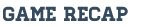 Holly took the loss on Thursday evening at Brandon. The teams played at Pine Knob golf club. 
Low score for the Bronchos was Royce Pucher carding a 48.